噴火時等の避難確保計画のひな形(居住地域の単独施設版)令和6年4月版富士山噴火時等の避難確保計画（案）【居住地域の単独施設（観光・宿泊施設）版】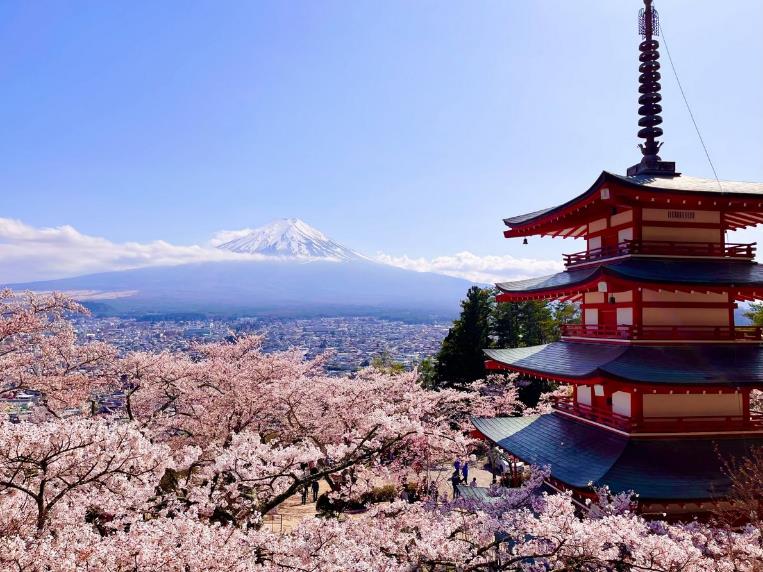 （凡例）下  線  部：該当する名称等を記載する（施設名、数字等）。　　　　　該当しない場合は削除する。太枠線内：関係者間で協議、調査した結果を記載する。令和　　年　　月施設名：　　　　　　　　目　次１．計画の目的	5２．当施設の置かれた状況	5３．避難確保計画の対象とすべき人数及び範囲	12４．防災体制	13５．情報伝達及び避難誘導	17５.１　火山の状況に関する解説情報（臨時）等が発表された場合	18５.２　噴火警戒レベルが３に引き上げられた場合	20５.３　突発的に噴火が発生した場合	21６．資器材の配備等（必要な物資等）	26７．防災教育及び訓練の実施、利用者等への周知・啓発	28８．参考資料	29９．様式	37０．はじめに　　	　山梨県、静岡県、神奈川県の３県や国、市町村、関係機関で組織する富士山火山防災対策協議会では、令和５年３月に富士山火山避難基本計画が策定され、この内容に基づいて必要な避難対策を講じる必要がある。　噴火災害は、予め発生時期を予測することはできないため、気象庁が発表する「噴火警戒レベル」等に応じて避難行動に着手し、大きな噴石、火砕流・火砕サージ、溶岩流等が本施設に到着するまでに避難を完了させなければならない。　いずれの噴火警戒レベルで避難を開始するかは、施設の立地や利用者の特性を考慮し、避難完了までの時間を推計し判断する必要がある。　また、訓練を繰り返すことで避難完了までの時間短縮を目指すとともに、避難行動における課題を抽出し、必要に応じて、この計画の内容を見直すこととする。　なお、地震災害の場合は、発災後に施設の状況（施設破損、停電、断水など）を確認し避難の要否を判断することもあるが、噴火災害では判断材料に乏しいため、まずは本計画に基づき避難行動を開始することが重要であり、予め決められた噴火警戒レベルに達したところで施設管理者等の判断を待たずして避難を開始する体制づくりが重要である。この「ひな形」は、観光関連施設や集客施設において備えるべき基本的な事項をまとめたものであり、既に独自の計画を策定している施設においては、その計画を用いることとして差し支えないこと。　なお、各施設においては、従業員や主たる利用者の居住地なども踏まえ帰宅時期を設定することも検討する必要がある。例えば、北麓地域から静岡方面へ向かう道路については、県西部の国道１３９号線（大きな噴石の影響範囲）や東富士五湖道路の河口湖I.C.から須走I.C.間（火砕流・火砕サージ、冬期は融雪型火山泥流の影響範囲）など早期に通行が規制されることが想定されるため、利用者や従業員の帰宅に支障が生じる前に施設を閉鎖することも検討する必要がある。　また、宿泊が可能な施設にあっては、突発的に噴火が始まってしまった場合などは、従業員や利用者を無理に帰宅させるのではなく、一時的に避難所として開放し、周辺の道路状況等を把握した後に帰宅させるなど柔軟な対応が求められる。　さらには、富士山からの距離、到達が予想される噴火現象の種別によっても対応が異なるため、まずは「どのようなリスクがあるのか」を確認した上で、この「ひな形」を参考に利用者へ帰宅を促す時期や従業員を帰宅させる時期などを設定していただきたい。この施設では、で観光客の受入を停止・帰宅の呼びかけします。また、噴火警戒レベルが、に引き上げられると、施設を閉鎖します。※気象庁が発表する「噴火警戒レベル」は、関係市町村内へのエリアメールとして緊急情報を山梨県が配信します。（配信される市町村：富士吉田市、都留市、大月市、上野原市、身延町、西桂町、忍野村、山中湖村、鳴沢村、富士河口湖町）※噴火警戒レベルが引き上げられた場合は、エリアメールの他、県・市町村・気象庁のホームページでも確認することができます。噴火警戒レベル表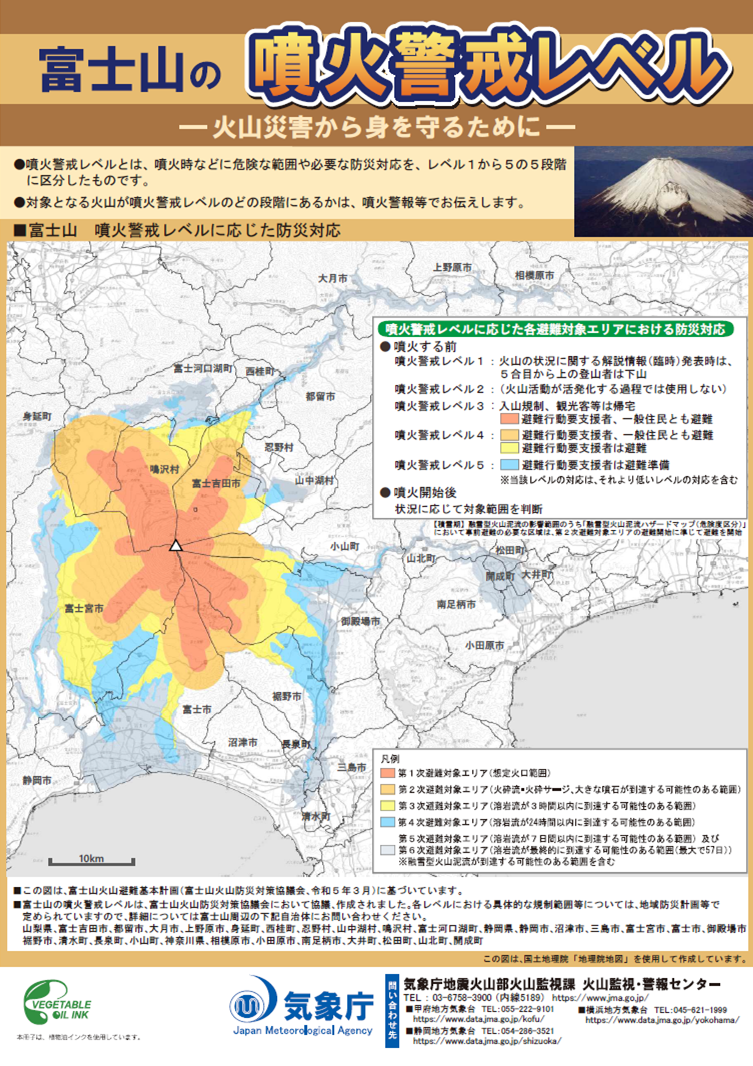 図 1　富士山の噴火警戒レベルに対応した規制範囲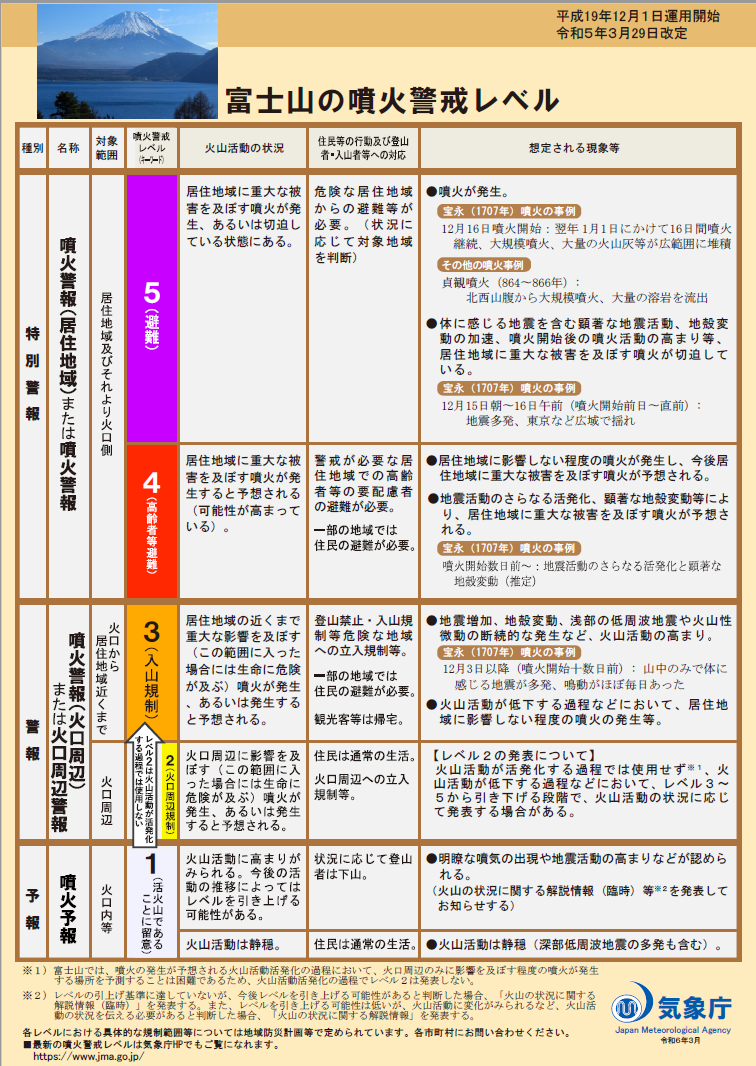 図 2　富士山の噴火警戒レベル１．計画の目的　　	○○館（以下「当施設」という。）は、○○市地域防災計画に、活動火山対策特別措置法第６条に基づく「避難促進施設」として定められていることから、同法第８条に基づき避難確保計画（以下「本計画」という。）を定める。本計画は、施設に勤務する者、施設周辺に滞在する登山者、観光客等（以下「利用者等」という。）に対して、富士山の噴火時等における円滑かつ迅速な避難の確保を図ることを目的とする。※避難確保計画においては、あくまでも避難を確保するために施設からの立ち退きまでを計画の範囲とし、さらに詳細な検討は施設ごとに行う必要がある。２．当施設の置かれた状況	到達する現象に関わらず、観光客については、解説情報（臨時）から噴火警戒レベル３までの間に帰宅を支援する。当施設は観光客等の安全だけでなく従業員の避難完了までの時間を考慮する。（１）施設に影響のある火山現象当施設は、想定火口範囲から概ね2㎞圏内に位置している。施設に影響のある火山現象は大きな噴石、降灰、溶岩流であり、溶岩流は施設までは最短で2時間以内に到達する可能性がある当施設は第２次避難対象エリアに位置しており、噴火警戒レベル4の場合に避難が必要になる。表１　施設の位置関係防災対応が必要となる場合と取るべき防災対応の記載箇所との関係は、下表のとおりである。表２　防災対応の本書での記載箇所（場合別）表２　火山現象の解説※○を付した火山現象：当施設への影響が想定。以降に、当施設の位置図と各想定現象の範囲図を示す。大きな噴石当施設は第２次避難対象エリアであり、大きな噴石が到達する可能性がある。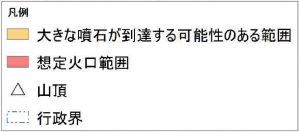 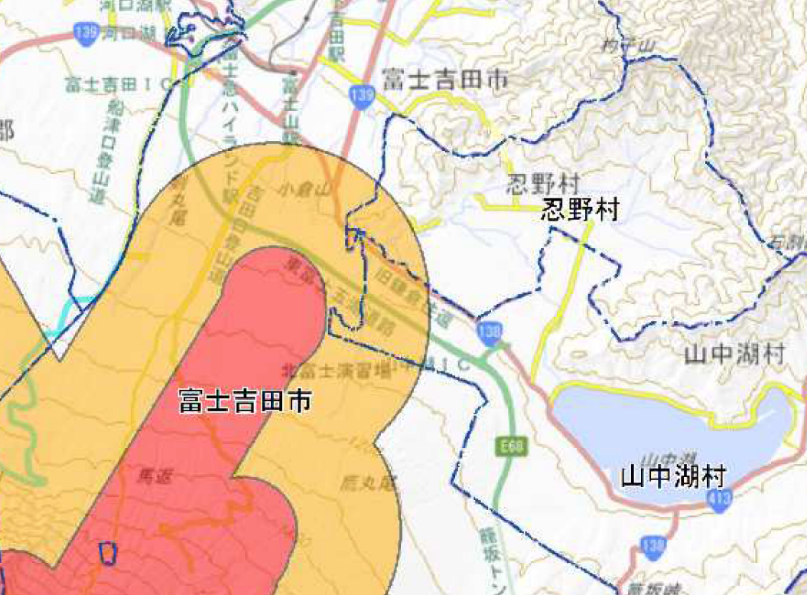 図 3　大きな噴石が到達する可能性のある範囲と当施設の位置関係参照：富士山ハザードマップ（大きな噴石の可能性マップ）（https://www.pref.yamanashi.jp/documents/99027/funseki.pdf）火砕流・火砕サージ当施設は火砕サージの影響範囲内である。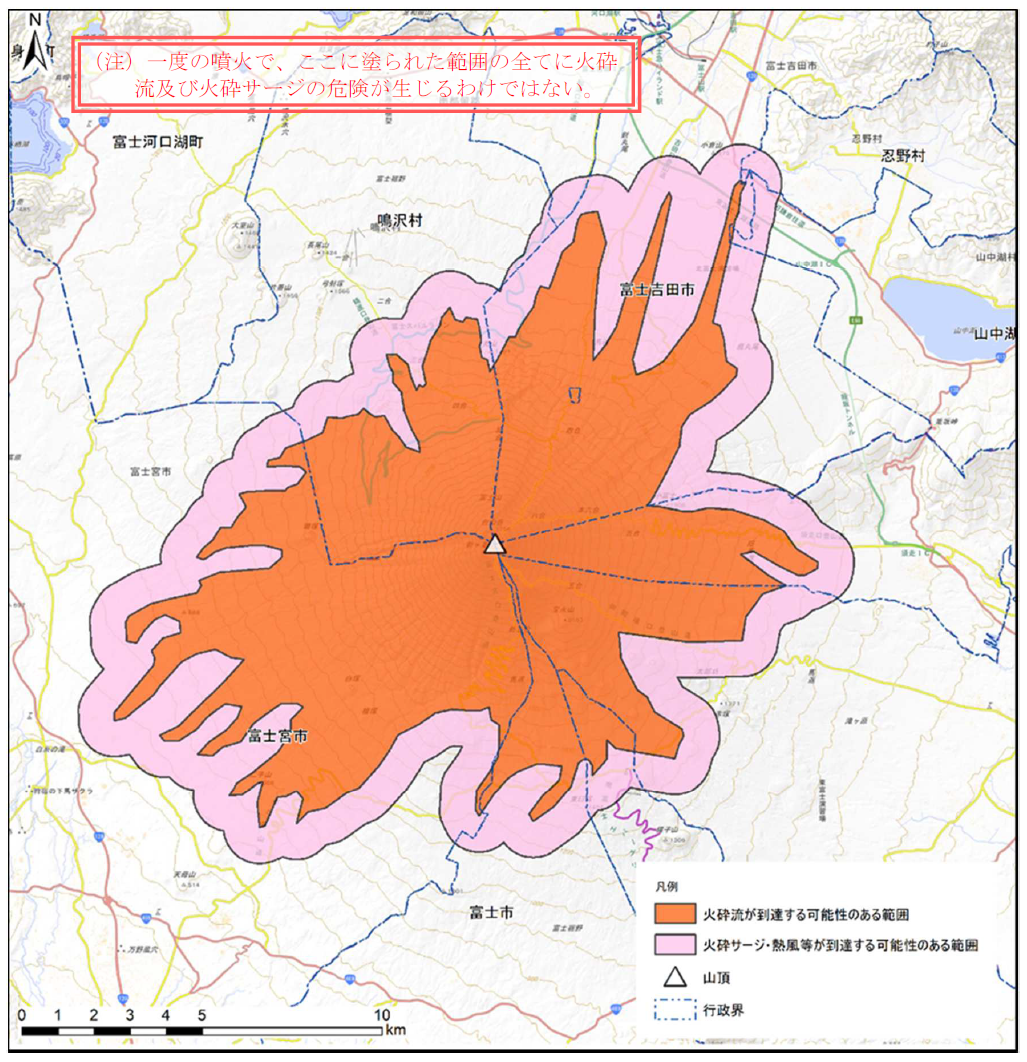 図 4　火砕流・火砕サージが到達する可能性のある範囲と当施設の位置関係参照：富士山ハザードマップ（火砕流・火砕サージの可能性マップ）（https://www.pref.yamanashi.jp/documents/99027/kasaikanousei.pdf）溶岩流溶岩流は施設に最短で2時間以内に到達する可能性がある。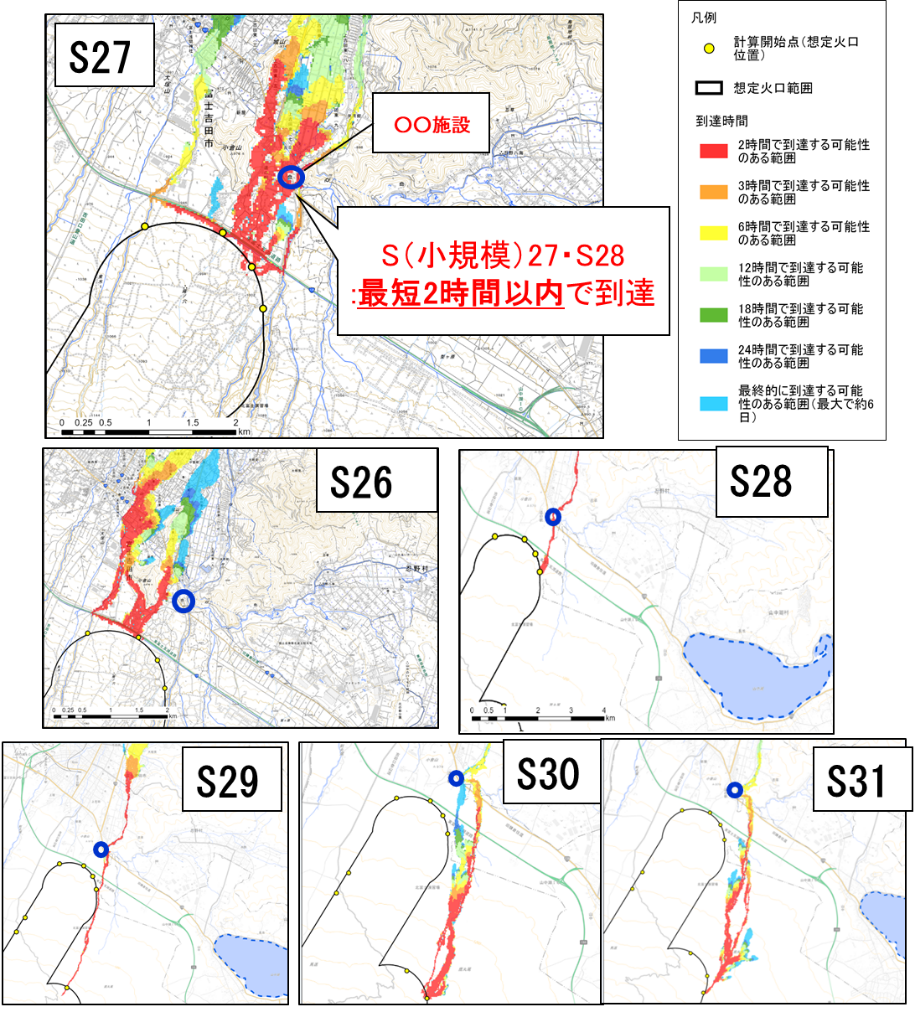 図 5　溶岩流が到達する可能性のある範囲と当施設の位置関係参照：富士山ハザードマップ（溶岩流ドリルマップ）（https://www.pref.yamanashi.jp/kazan/hazardmap.html）融雪型火山泥流融雪型火山泥流ドリルマップの危険度区分から、当施設は事前の避難または建物内での垂直避難が必要な区域に含まれる。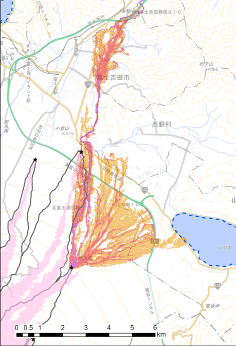 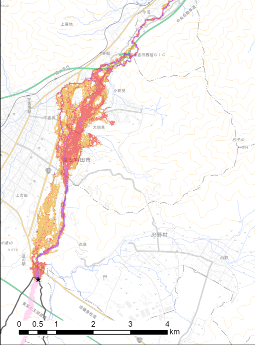 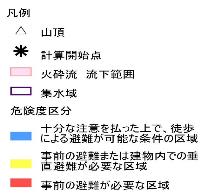 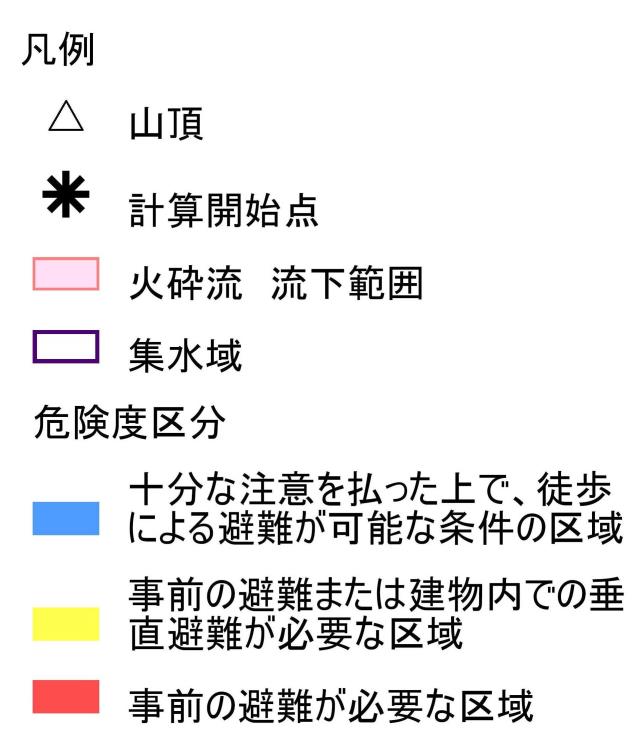 図 6　融雪型火山泥流が到達する可能性のある範囲と当施設の位置関係参照：富士山ハザードマップ（融雪型火山泥流（危険度）のドリルマップ）（https://www.pref.yamanashi.jp/documents/99027/deiryudk.pdf）降灰宝永噴火規模の噴火が発生した場合の可能性マップでは、当施設は最大50㎝程度の降灰の可能性が想定されている。大規模な降灰の有無や影響範囲は風向きによっても変動し、噴火が発生するまで判明しないため、原則、屋内退避とする。また、降灰時の対応については、P23に記載する。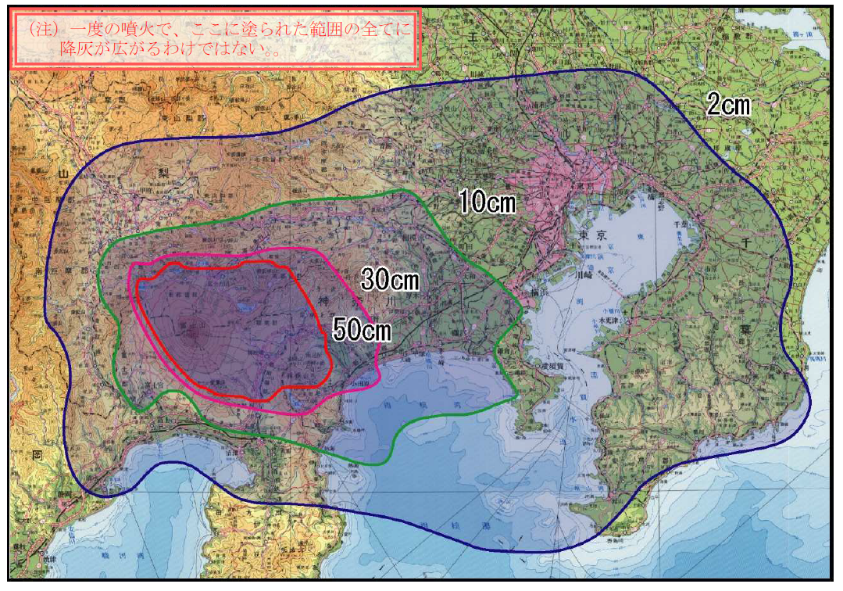 図 7　降灰の可能性マップ降灰後土石流当施設は降灰の可能性マップで示す降灰の厚さ10㎝以上の範囲に含まれるが、土石災害警戒区域外である。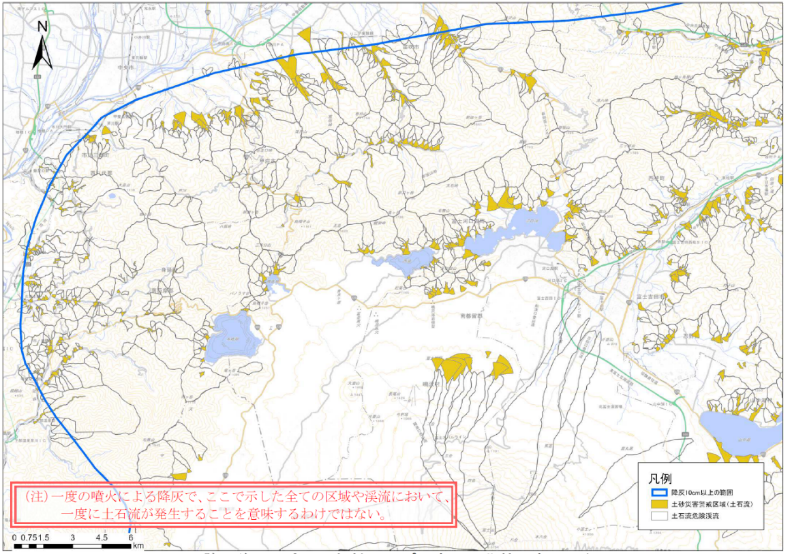 図 8　降灰後土石流の可能性マップ３．避難確保計画の対象とすべき人数及び範囲	当施設において避難確保を行うべき対象は、原則として施設に勤務する者、施設の利用者とする。また、施設周辺にいる者に対しては、実行可能な範囲で避難の確保に努める。避難を確保すべき者と施設周辺にいる者の想定人数は、以下のとおりである。表３　避難を確保すべき利用者等（　日中のピーク：○○月の休日の○○時ごろを想定）表４　避難を確保すべき利用者等（　夜間のピーク：○○月の休日の○○時ごろを想定）当施設周辺の地図を以下に示す。図 9　施設周辺の地図 ４．防災体制	富士山の火山活動が活発化した場合の当施設における防災体制は、以下のとおりである。表５　防災体制と火山活動状況の関係【当施設の体制図】当施設は、以下の体制をとり災害対応にあたる。統括管理者が不在の場合等には以下の者が代理となる。表６　統括管理者の代理順位【災害状況と体制の関係表】表７　災害状況と体制の関係※「火山の状況に関する解説情報（臨時）」で施設サービスを中止するかについては、施設判断とする。各施設の営業形態に応じて、適宜加工すること。※富士山では噴火前に火口位置の特定が困難なため、火山活動の推移により噴火警戒レベルを引き上げる可能性があると判断した場合、火山活動の状況や防災上警戒・注意すべき事項等を伝えるため「火山の状況に関する解説情報（臨時）」を発表する。なお、噴火警戒レベルは必ずしも順を追って引き上げられるものではなく、一足飛びに引き上げられることもあることに注意。５．情報伝達及び避難誘導	表８　火山の状況の推移に対する当施設の対応表５.１　火山の状況に関する解説情報（臨時）等が発表された場合（１）情報収集・伝達火山の状況に関する解説情報（臨時）が発表された場合、当施設が行う情報収集・伝達は以下のとおりである。防災体制の確立表９　防災体制の確立情報の収集表10　当施設として行う情報収集対応情報の伝達表11　当施設として行う情報収集・伝達の対応関係機関の連絡先は、以下のとおりである。表12　関係機関連絡先一覧５.２	噴火警戒レベルが３に引上げられた場合（１）情報収集・伝達噴火警戒レベルが３に引き上げられた場合、当施設が行う情報収集・伝達は、以下のとおりである。防災体制の確立表13　防災体制の確立情報の収集表14　当施設として行う情報収集対応情報の伝達表15　当施設として行う情報収集・伝達の対応５.３	突発的に噴火が発生した場合観光客の帰宅完了前に噴火が発生し、噴火警戒レベルが５に引き上げられた場合、現象に応じた緊急退避が必要となる。（１）情報収集・伝達観光客の帰宅完了前に噴火が発生し、噴火警戒レベルが５に引き上げられた場合、当施設が行う情報収集・伝達は、以下のとおりである。情報の伝達表16　当施設として行う情報収集・伝達の対応防災体制の確立表17　防災体制の確立避難対象エリア、施設種別ごとの対応(例)（２）緊急退避誘導対応大きな噴石が予想される際の緊急退避は、利用者等が屋内にいる場合は建物内のより安全な場所に誘導する。利用者が屋外にいる場合は、建物内への緊急退避を呼びかけ、その後建物内のより安全な場所に誘導する。誘導後、マスク、ゴーグル、ヘルメットを配布する。建物内のより安全な場所へ至る経路図は以下のとおりである。一次退避：可能な限り窓側から離れる（富士山側の部屋など）二次退避：退避スペースに退避する図 10　建物内から建物内のより安全な場所への経路図の例降灰が生じている場合は、屋内に退避を原則とする。できるだけ降灰が屋内に入らないように窓とカーテンを閉める。溶岩流の流下範囲となる可能性がある場合、近隣の高台や流下方向に対して直交方向に避難する。融雪型火山泥流の到達範囲となる可能性がある場合、近隣の高台や建物内での垂直避難を行う。① 退避者状況の把握・整理統括管理者は、退避が完了した後、利用者等の状況を退避状況集計様式（様式１）により可能な限り整理する。その後、さらに詳細な報告を要する場合には、退避状況整理様式（様式２）により整理する。宿泊施設の場合、宿泊者名簿を活用し状況把握に努める。② 応急手当の対応負傷者に対しては、可能な限り応急手当を行う。また、負傷者の状況等を統括管理者に報告する。（３） 近隣の安全な場所や直近の避難所への避難（帰宅困難者の安全確保）帰宅困難者が発生した場合については、○○市と連絡を取り、協議の上、観光客等も近隣の安全な場所や直近の避難所への避難を実施する。なお、施設周辺の避難所を平時に確認しておく。なお、施設内に留まることで安全が確保される場合については、無理に避難所へ誘導せず、利用者の安全を最優先に当該施設に待機させる。表18　近隣の避難施設と所要時間避難の手順は以下のとおりである。表19　近隣の安全な場所や避難所への避難図 11　避難先や近隣の高台と避難経路の例６．資器材の配備等（必要な物資等）	（１）当施設の保有設備、資器材、備蓄物資等の状況① 保有設備、資器材、備蓄物資当施設で保有する、情報収集・伝達又は避難誘導の際に使用する設備・資器材、備蓄物資は、下表のとおりである。統括管理者は、日頃からこれらの資器材等の使用方法並びに保管場所を施設の従業員に周知し、また、その維持管理に努めるものとする。統括管理者は、毎年○○月に設備・資器材、備蓄物資の状況を点検・確認し、必要な更新等を行う。表20　保有設備、資機材一覧（令和○年○○月現在）　表21　備蓄食料一覧（令和○年○○月現在）　７．防災教育及び訓練の実施、利用者等への周知・啓発　　	（１）当施設における研修・訓練の実施当施設においては、下表の研修・訓練を実施する。職員間の情報共有と意識の向上に努め、防災教育を積極的に取り組む。新採用職員研修時などに避難確保計画の説明を実施する。表22　防災教育及び訓練計画（２）避難確保計画の見直し①　毎年実施される訓練を通じて、計画の検証及び見直しを行う。②　施設や人事異動等で変更が生じた場合は、必要に応じて、その都度、計画修正を行う。③　訓練を実施した場合、及び計画を変更した場合は、○○市に報告する。（３）当施設における利用者等への情報提供・啓発情報掲示やパンフレット等の配布を通じて利用者等への情報提供・啓発を行う。表23　情報掲示内容等一覧８．参考資料	（１）参考とするべき情報等（２）富士山に係る緊急エリアメール表24 配信地域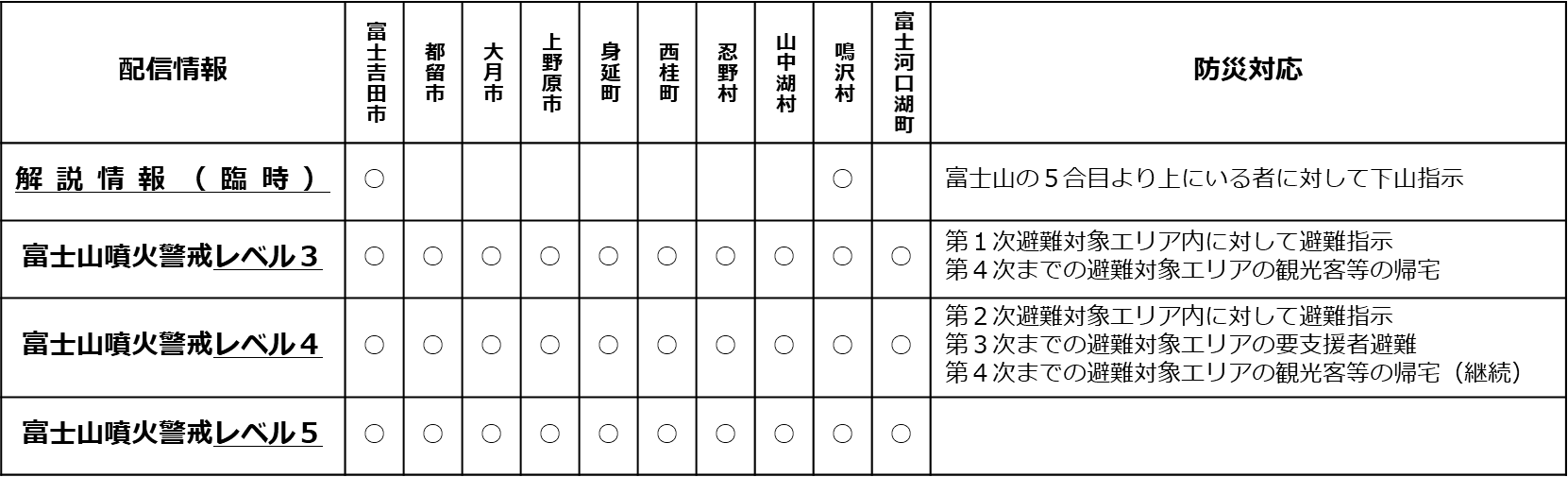 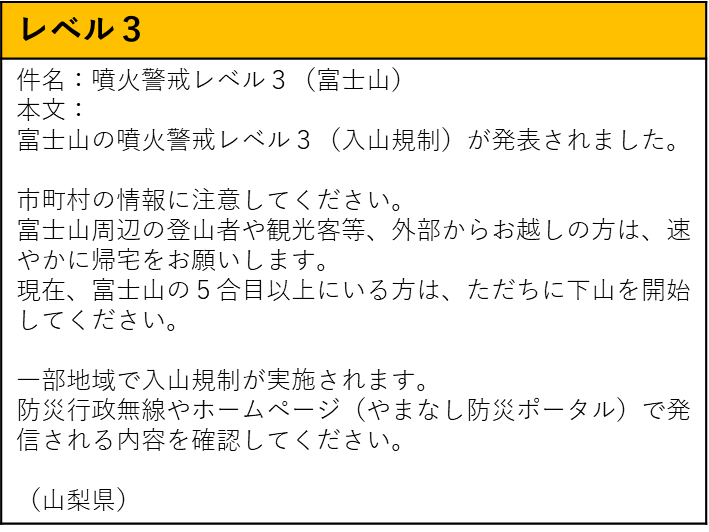 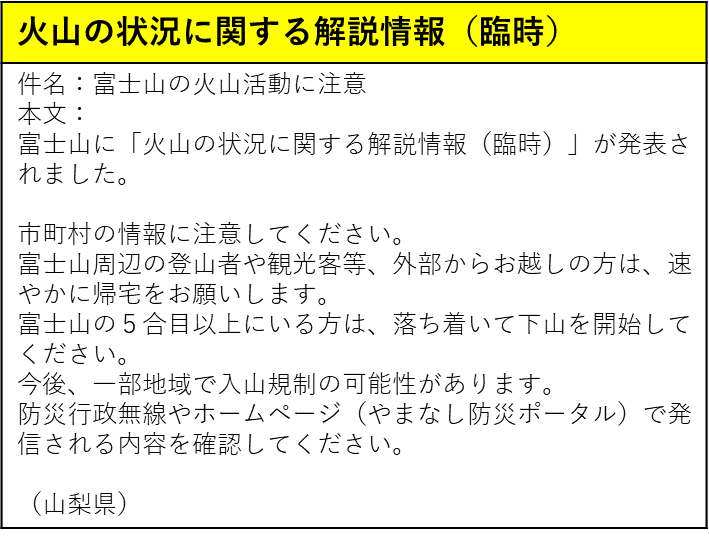 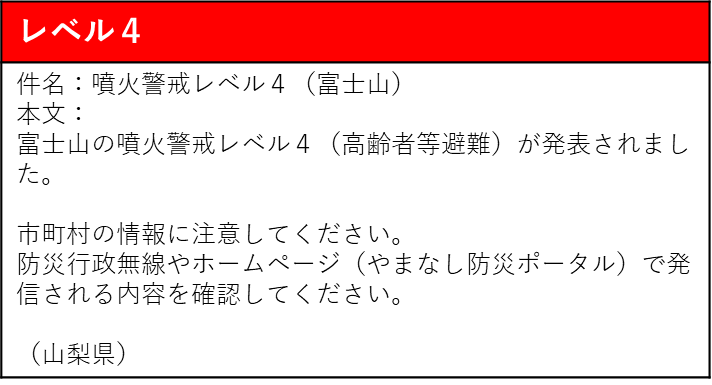 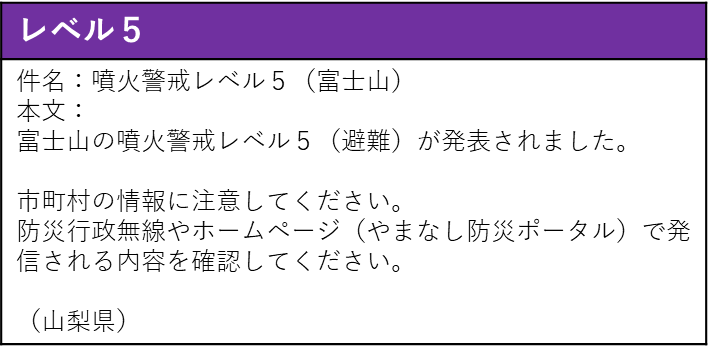 図 12　緊急エリアメールの概要　※文面については案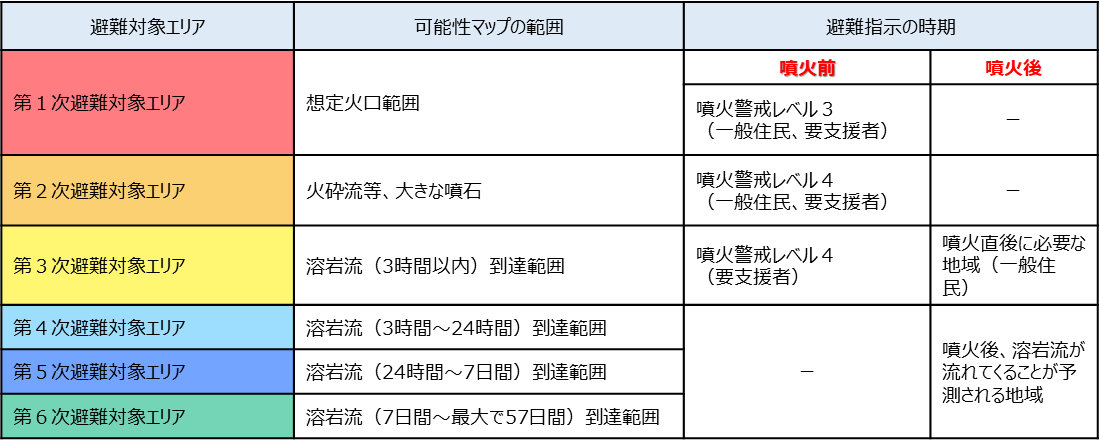 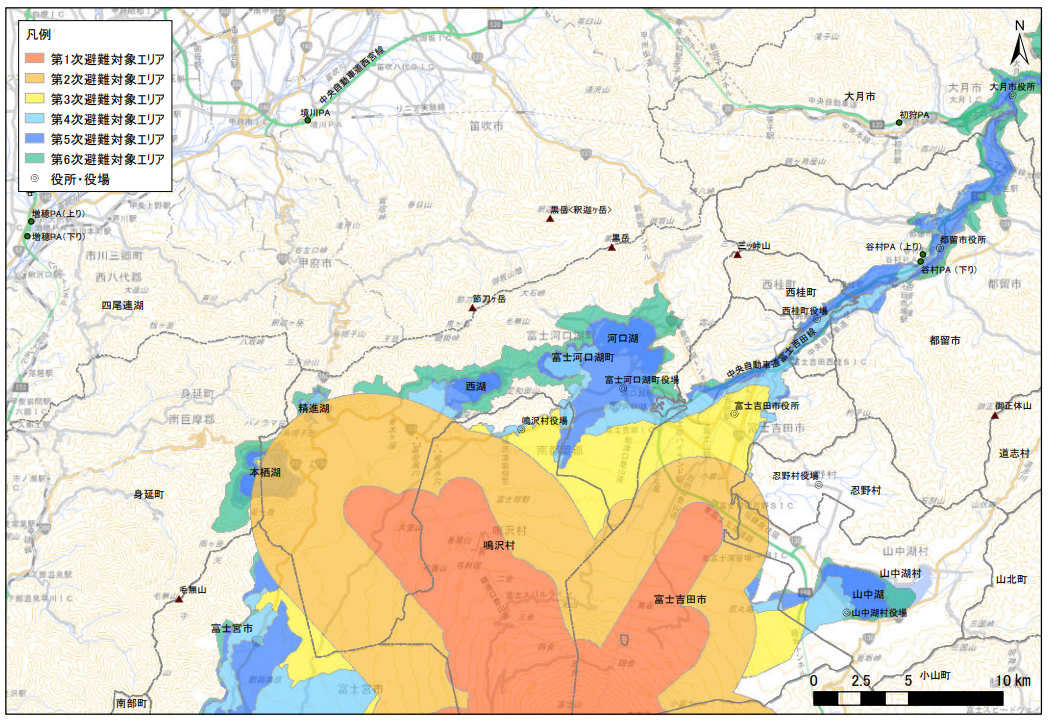 図 13　　　避難対象エリアマップ（３）（参考）掲示用チラシの例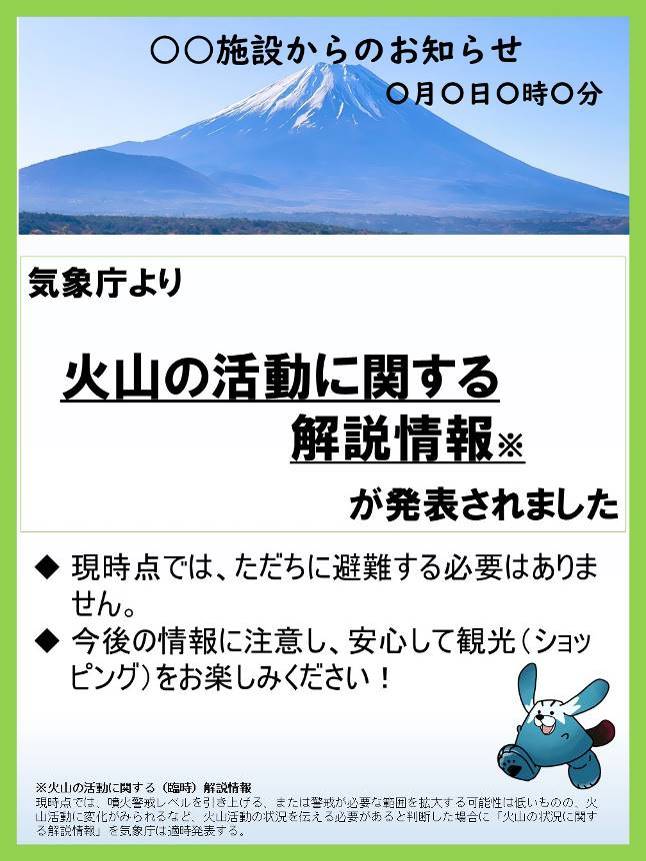 図 14　掲示用チラシ例（火山の活動に関する解説情報が発表された場合）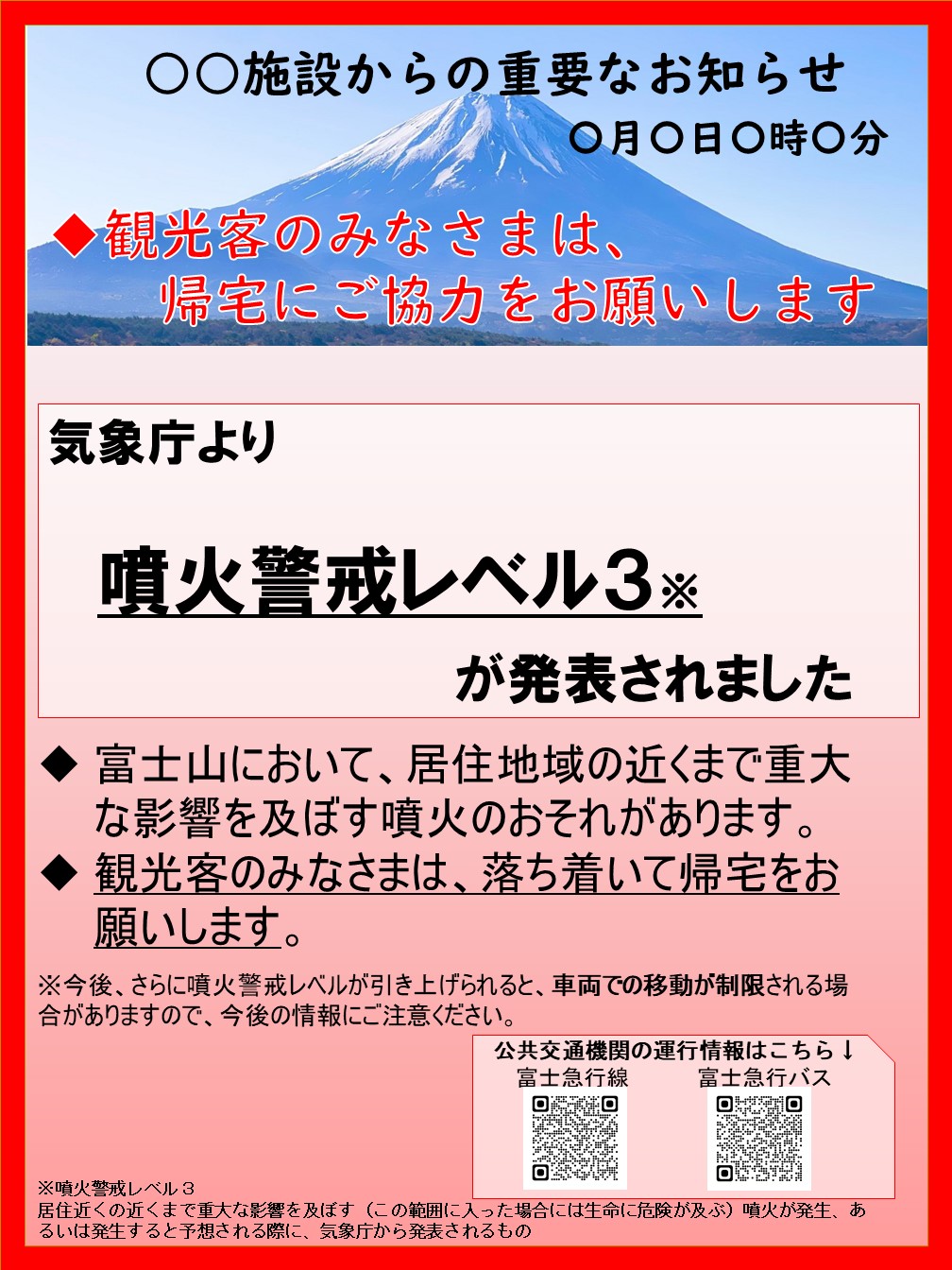 図 15　掲示用チラシ例（噴火警戒レベル３が発表された場合）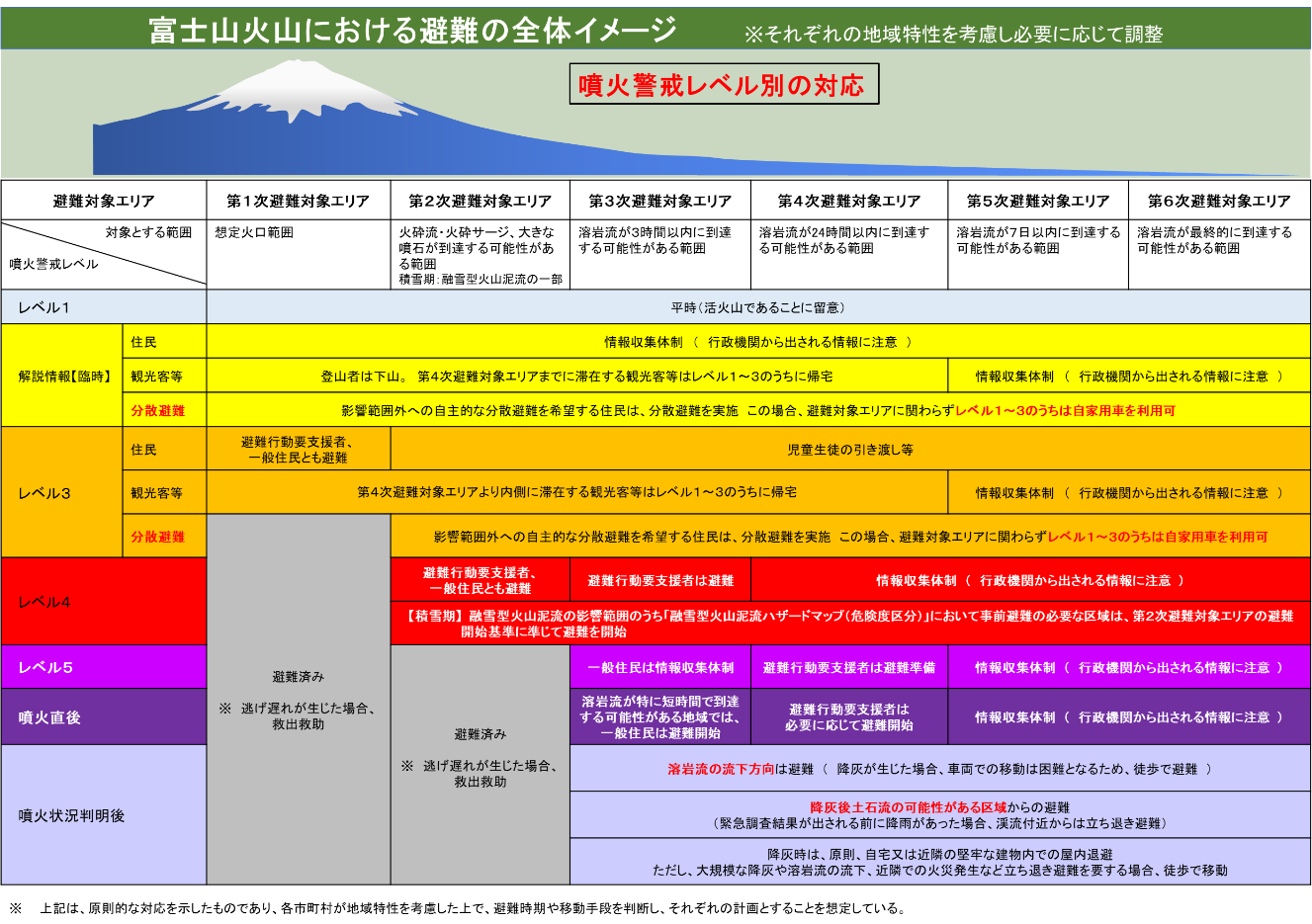 図 16（参考）富士山火山における避難の全体イメージ（※避難行動要支援者は自宅で生活する者を想定）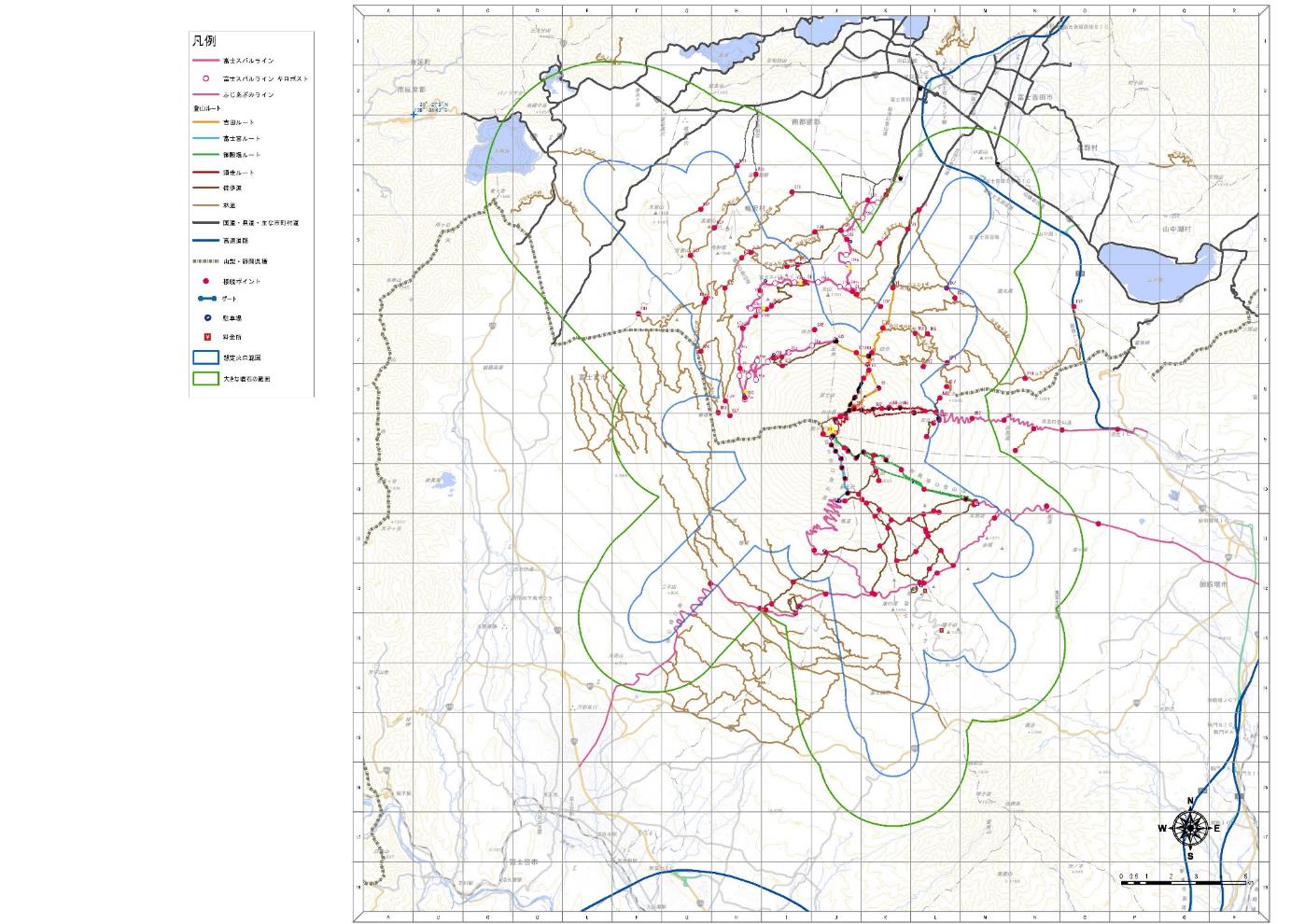 図 17　富士山噴火時避難ルートマップ９．様式	様式１　退避状況集計様式様式２　退避状況整理様式【関係機関連絡先一覧】防災関係機関・山梨県関係・市町村関係・警察・消防・自衛隊・指定地方公共機関・その他公共的団体医療機関一覧薬局・薬店一覧項目内容避難対象エリア第２次避難対象エリア施設に影響のある火山現象大きな噴石火砕流・火砕サージ降灰溶岩流融雪型火山泥流降灰後土石流防災対応が必要となる場合防災対応の記載箇所火山の状況に関する解説情報（臨時）が発表された場合5.1に必要な防災対応を記載噴火警戒レベルが３に引上げられた場合5.2に必要な防災対応を記載突発的に噴火が発生した場合5.3に必要な防災対応を記載現 象 名解　　　　説施設への影響大きな噴石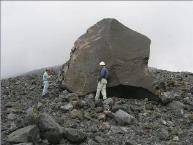 〇　噴火により無数の大小の噴石が吹き飛ばされ、直接、生命や人体に影響。〇　火口から吹き飛ばされる直径数10㎝の大きな岩石等は、風の影響を受けにくく、弾道を描いて飛来し、短時間で落下。〇　到達範囲は火口から２～４㎞程度。■　屋根・ガラスを打ち破る破壊力。■　噴火したらまずは建物内のより安全な場所に緊急退避。〇降　　灰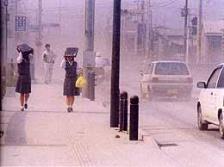 〇　火口から噴き上げられた火山灰や小石が、上空の風により風下側に運ばれながら降下。〇　火山灰のうち細かい粒子は、降下側数百km以上にも到達。■　風下側での視界の低下。■　道路への積灰による車の走行支障等の可能性（乾燥時、概ね10㎝以上、降雨時、概ね３㎝以上を目安）。■　火山灰の重みで木造家屋倒壊の可能性（降雨時、概ね30cm以上を目安）。■　呼吸器疾患や心疾患のある人々は症状の悪化のおそれ。〇火砕流・火砕サージ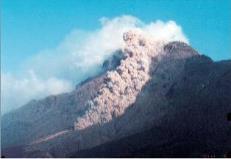 ○　火砕流：高温の火山灰や火山岩塊等と火山ガスとが一体となって流下。○　火砕サージ：粒状の火山灰を含む、高温の火山ガス。○　大規模な場合は地形の起伏にかかわらず広範囲に広がる。○　流下速度は時速数十km～百数十km、温度は数百℃にも達する。■　噴火警報などを活用した事前の避難が必要。〇融雪型火山泥流（積雪期）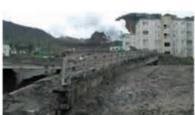 〇　積雪期において噴火に伴う火砕流等の熱によって斜面の雪が溶かされて大量の水が発生し、周辺の土砂や岩石を巻き込みながら高速で流下。■　谷筋や沢沿いから出来るだけ離れる。■　流下速度が大きいことを念頭に、噴火前の避難が原則（避難が間に合わない場合、施設周辺で想定される泥流の深さや到達までの時間に応じて、堅牢な建物の高所にやむを得ず留まることもあり得る）。〇溶 岩 流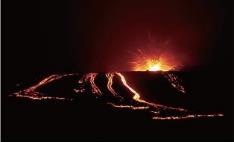 〇　マグマが火口から噴出して高温の液体のまま地表を流れ下る現象。〇　通過域の建物、道路を焼失、埋没させる。■　流下速度は、比較的遅く基本的に人の足による避難が可能。■　避難路が寸断され孤立化するおそれ。〇降灰後土石流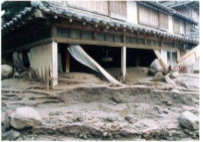 〇　噴火による火山灰等が堆積し、その後降雨に伴い発生する土石流■　土石流危険区域、谷筋や沢沿いから出来るだけ離れる。■　流下速度が大きいことを念頭に、噴火前の避難が原則（避難が間に合わない場合、施設周辺で想定される土石流の深さや到達までの時間に応じて、堅牢な建物の高所にやむを得ず留まることもあり得る）。―避難を確保すべき対象避難を確保すべき対象施設にいる登山者・観光客等（左記を含まない）従業員数最大利用者数施設にいる登山者・観光客等（左記を含まない）○○人○○人○○人避難を確保すべき対象避難を確保すべき対象施設にいる登山者・観光客等（左記を含まない）従業員数最大利用者数施設にいる登山者・観光客等（左記を含まない）○○人○○人○○人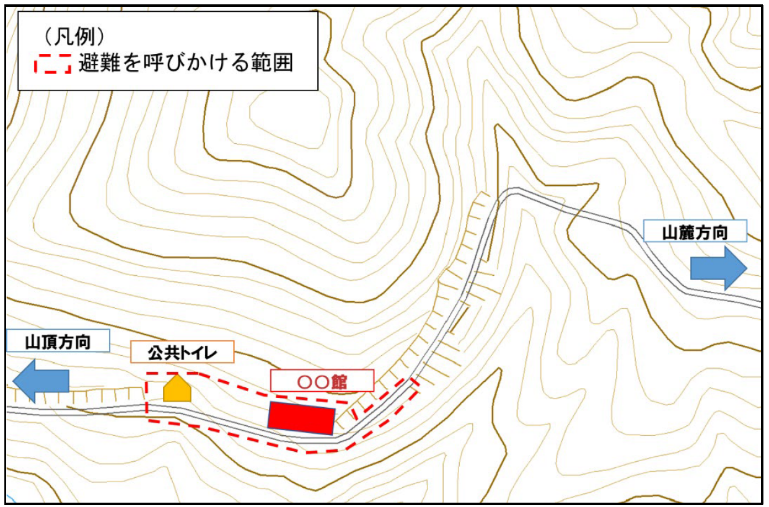 防災体制当施設の班組織状況災害対応体制以下の班体制をとる。（例）・統括管理者：○○（職名）・情報班：○○課・避難誘導班：○○課・外部連絡班：○○課・記録班：○○課・救護班：○○課・資機材班：○○課・避難調整班：○○課・施設班：○○課噴火警戒レベルが5に引上げられた場合災害対応体制以下の班体制をとる。（例）・統括管理者：○○（職名）・情報班：○○課・避難誘導班：○○課・外部連絡班：○○課・記録班：○○課・救護班：○○課・資機材班：○○課・避難調整班：○○課・施設班：○○課噴火警戒レベルが4に引上げられた場合災害対応体制以下の班体制をとる。（例）・統括管理者：○○（職名）・情報班：○○課・避難誘導班：○○課・外部連絡班：○○課・記録班：○○課・救護班：○○課・資機材班：○○課・避難調整班：○○課・施設班：○○課噴火警戒レベルが３に引上げられた場合情報伝達体制以下の班体制をとる。・統括管理者：○○・情報班：○○課噴火警戒レベルが１の状態で、火山の状況に関する解説情報（臨時）が発表された場合（以下、解説情報（臨時）とする。）施設○○館統括管理者○○ ○○・施設の統括（夜間）○○ ○○・施設の統括情報班（班長）○○ ○○・火山活動情報の収集・伝達・交通規制等道路情報、公共交通情報の収集・伝達（帰宅に関する情報）・施設の避難状況集約（夜間班長）○○ ○○・火山活動情報の収集・伝達・交通規制等道路情報、公共交通情報の収集・伝達（帰宅に関する情報）・施設の避難状況集約避難誘導班（班長）○○ ○○・利用者の状態把握と管理・利用者への帰宅・避難等の呼びかけ（現場での広報）・避難誘導（夜間班長）○○ ○○・利用者の状態把握と管理・利用者への帰宅・避難等の呼びかけ（現場での広報）・避難誘導外部連絡班（班長）○○ ○○・各種団体・機関との情報連絡・（必要に応じて）市町村・県との連絡調整（夜間班長）○○ ○○・各種団体・機関との情報連絡・（必要に応じて）市町村・県との連絡調整記録班（班長）○○ ○○・経過記録の作成と管理（夜間班長）○○ ○○・経過記録の作成と管理救護班（班長）○○ ○○・利用者等の救護（夜間班長）○○ ○○・利用者等の救護資機材班（班長）○○ ○○・備蓄品の手配と管理（夜間班長）○○ ○○・備蓄品の手配と管理避難調整班（班長）○○ ○○・避難手段の調整・避難完了の確認と報告（夜間班長）○○ ○○・避難手段の調整・避難完了の確認と報告施設班（班長）○○ ○○・避難後ライフラインの停止・施設閉鎖、施錠の確認（夜間班長）○○ ○○・避難後ライフラインの停止・施設閉鎖、施錠の確認代理順位役職第１位○○　○○第２位○○　○○第３位○○　○○状況体制対策本部参集職員施設サービス噴火警戒レベルが５に引き上げられた場合緊急安全確保避難設置―避難体制噴火警戒レベルが４に引き上げられた場合避難施設の閉鎖設置―避難体制噴火警戒レベルが３に引き上げられた場合利用者へ帰宅の呼びかけ施設の閉鎖立ち上げ全職員中止噴火警戒レベルが１の状態で、解説情報（臨時）が発表された場合利用者へ帰宅の呼びかけ（掲示物等）なしなし一部サービス中止予約停止噴火警戒レベル１（平時）通常なしなし通常状況の推移当施設の対応噴火警戒レベルが５に引き上げられた場合・緊急安全確保・災害対策本部体制（詳細は別途定める）・情報収集・利用者等への伝達・（必要に応じて）市町村・県との協議・避難対象地域外への避難噴火警戒レベルが４に引き上げられた場合・災害対策本部体制（詳細は別途定める）・情報収集・利用者等への伝達・（必要に応じて）市町村・県との協議・避難対象地域外への避難噴火警戒レベルが３に引き上げられた場合・災害対策本部体制（詳細は別途定める）・情報収集・職員の参集・災害対策会議の開催・利用者等への帰宅の呼びかけ・帰宅に関する情報の提供・（必要に応じて）市町村・県との協議・必要に応じて観光客等の輸送対応噴火警戒レベルが１の状態で、解説情報（臨時）が発表された場合・情報収集・災害対策会議の開催・利用者等への伝達・（必要に応じて）市町村・県との協議噴火警戒レベル１（平時）・継続的な情報収集・避難確保計画の策定、見直し・関係機関と連携した避難訓練の実施・備蓄品の手配・管理対応事項内容災害対策本部の設置緊急エリアメール等の第一報をもとに災害対応体制をとる。組織図の作成各役職の氏名を記入した組織図を張り出す経過記録記録係が経過記録を行う対応事項内容○○市への報告○○市○○課と以下の情報を共有する。・施設が把握している火山活動の状況・気象台・専門家等から得られる今後の火山活動の推移等・観光客の状況輸送機関の交通情報の収集観光客の帰宅支援のために、情報班は以下の情報を収集する。・交通規制等道路情報、公共交通情報対応事項内容職員への伝達・統括管理者は緊急連絡網等で全職員への伝達を行う・災害対策会議を開催し、以下の情報につき説明、協議する・富士山の活動状況の説明・関係機関（国・県・市）などの体制・体制、連絡系統、今後の方針の説明・施設サービスの一部中止、予約停止・予約キャンセルを説明・全職員に情報と会議内容を配信する（夜間休日の場合）緊急連絡網等で統括管理者・夜間班長への伝達を行う利用者への伝達避難誘導班が放送設備（屋外スピーカー、拡声器等）や施設内放送を使用し、情報の提供を行うか、もしくは情報の張り出し（例：図13）を行う「ただ今、気象庁から火山の状況に関する解説情報（臨時）が発表されました。今後噴火警戒レベル3が発令されると交通機関に乱れが生じるおそれがあります。利用者の皆様はご帰宅にご協力をお願い致します。道路交通情報、公共機関の交通情報をお知らせします・・・繰り返します・・・・」「英語・中国語・韓国語・・・」分類関係機関関係機関連絡先担当窓口防災対応時の連絡先○○市○○市○○課 直通電話： 0000-00-0000○○課 役所 一郎関係機関○○消防署固定電話：0000-00-0000関係機関○○警察署固定電話：0000-00-0000輸送機関○○交通(株)固定電話：0000-00-0000輸送機関○○バス(株)固定電話：0000-00-0000輸送機関○○タクシー固定電話：0000-00-0000対応事項内容災害対策本部の継続災害対応体制の継続。組織図の作成各役職の氏名を記入した組織図を張り出す経過記録記録係が経過記録を行う対応事項内容○○市への報告○○市○○課と以下の情報を共有する。・施設が把握している火山活動の状況・気象台・専門家等から得られる今後の火山活動の推移等・観光客の帰宅状況輸送機関の交通情報の収集情報班は観光客の帰宅支援のために、以下の情報を収集する。・交通規制等道路情報、公共交通情報対応事項内容職員への伝達・統括管理者は災害対策会議を開催し、以下の情報につき説明、協議する・富士山の活動状況の説明・関係機関（国・県・市）などの体制・体制、連絡系統、今後の方針の説明・施設サービスの中止、予約のキャンセル、閉鎖を説明・全職員に情報と会議内容を配信する利用者への伝達避難誘導班が放送設備（屋外スピーカー、拡声器等）や施設内放送を使用し、情報の提供を行う。情報の張り出し（例：図１４）を行う「ただ今、富士山の噴火警戒レベルが３に上がりました。観光客の皆様は、速やかに帰宅が必要となります。道路交通情報、公共機関の交通情報をお知らせします・・・繰り返します・・・・」「英語・中国語・韓国語・・・」対応事項内容職員への伝達統括管理者は緊急連絡網や施設内放送で全職員へ伝達を行う利用者への伝達避難誘導班は身の安全を図りつつ、放送設備・資器材（屋外スピーカー、拡声器等）で、屋外にいる利用者等に噴火の発生を伝え、建物内への緊急退避を呼びかけるとともに、建物内にいる利用者等に対しても、富士山が噴火したことを伝え、建物内などの安全な場所へ緊急退避するよう呼びかける。〈屋外空間への広報〉ただ今、富士山が噴火しました。ただちに、建物内へ避難してください。繰り返します・・・・〈建物内〉ただ今、富士山が噴火しました。建物の外に出ないでください。また、建物内のより安全な場所へ誘導しますので、係員の指示に従ってください。繰り返します・・・・対応事項内容（屋内の場合）富士山側の居室からの一時避難避難誘導班は富士山側の部屋の利用者を噴石飛来に備え、窓から離すか廊下もしくは北側の居室に移動させる。職員は施設の利用者等の避難状況、被災状況を把握する。・退避状況集計様式（様式１）・退避状況整理様式（様式２）避難行動の決定統括管理者は得られた火山情報から避難行動の開始を決定する。班ごとの活動の計画班長は班員へ具体的行動の指示を出す避難対象エリア施設種別施設種別避難対象エリア観光・集客施設宿泊施設第１次避難対象エリア緊急安全確保噴火が小康状態になったら、ヘルメット等で頭部を保護し、区域外へ避難観光客は帰宅緊急安全確保噴火が小康状態になったら、ヘルメット等で頭部を保護し、区域外へ避難観光客は帰宅第2次避難対象エリア緊急安全確保噴火が小康状態になったら、ヘルメット等で頭部を保護し、区域外へ避難観光客は帰宅緊急安全確保噴火が小康状態になったら、ヘルメット等で頭部を保護し、区域外へ避難観光客は帰宅第3次避難対象エリア観光客の帰宅支援従業員は現象に応じて避難観光客の帰宅支援従業員は現象に応じて避難第4次避難対象エリア観光客の帰宅支援従業員は現象に応じて避難観光客の帰宅支援従業員は現象に応じて避難（必要に応じて）避難所としての受入準備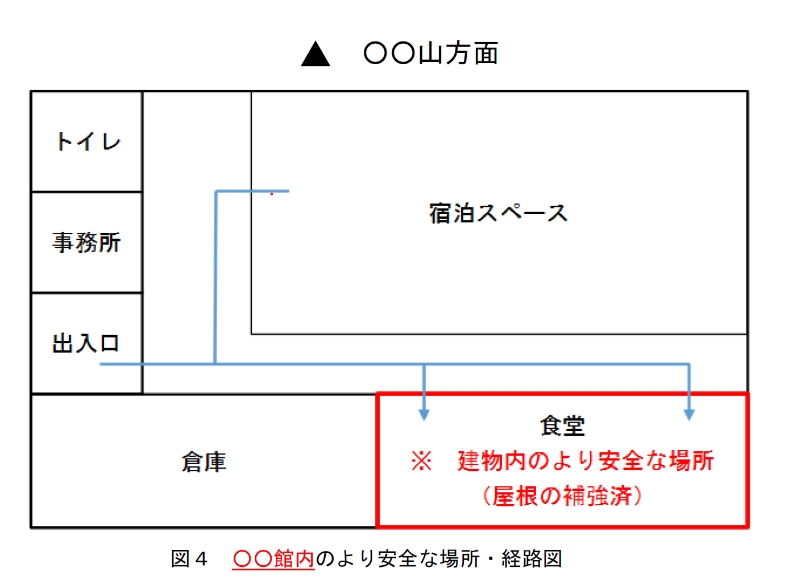 直近の避難所所要時間○○小学校〇分○○中学校〇分手順施設のとるべき対応○○市への
報告○○市○○課へ避難の実施を報告、必要に応じて、車両の手配、負傷者の救助要請を行う。②避難誘導避難誘導班は、規制範囲外へ緊急退避者を避難誘導する。（市町村の避難情報に注意する。）③施設内の残留者確認統括管理者は、施設内の残留者を確認する。④施設関係者の避難施設関係者についても、規制範囲外へ避難する。避難完了の報告統括管理者は、身の安全を確保した上で、当施設全体の避難（帰宅）完了について、○○市○○課へ報告する。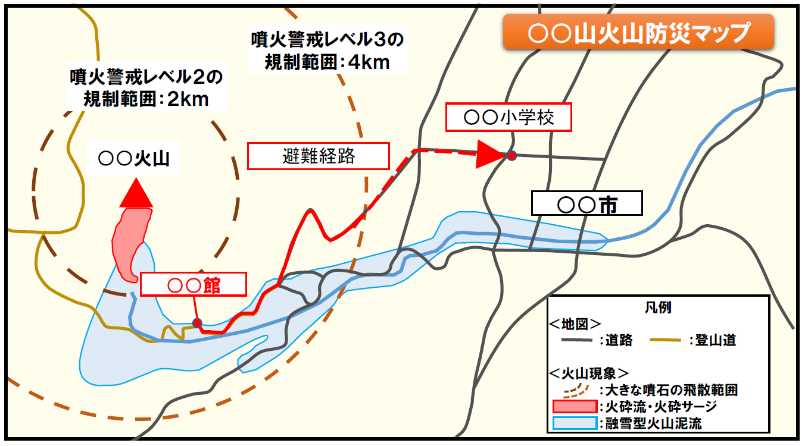 設備、資器材数量設置、又は保管場所テレビ ラジオ ファクス インターネット端末 空調機器フィルター屋外スピーカー携帯用拡声器 メガホン 案内旗 ヘルメット 防塵マスク ゴーグル寝具・防寒具 医薬品 自家発電装置 自家発電用燃料（予備） 予備電池 懐中電灯 電池式照明器具 ポータブル火山ガス検知器 従業員用ベスト・腕章 立て看板 立入禁止テープ 設備、資器材、備蓄物資数量設置、又は保管場所保存水500ml○○本１F 倉庫保存水2000ml○○本１F 倉庫フリーズドライご飯○○袋１F 倉庫玄米がゆ○○袋１F 倉庫乾パン○○袋１F 倉庫レトルト食品○○袋１F 倉庫介護食品○○袋１F 倉庫即席スープ○○袋１F 倉庫缶詰○○個１F 倉庫果物ジュース○○袋１F 倉庫 レスキューライス○○袋１F 倉庫研修・訓練の内容頻度対象者情報収集・伝達訓練毎年〇月頃防災対応要員、利用者等（必要に応じて）避難訓練（火山防災協議会主催）適宜防災対応要員研修会（関係機関）、防災講演会適宜防災対応要員、従業員活用する資料情報内容入手先周知方法平面図（建物内のより安全な場所）建物内のより安全な場所・退避経路施設で作成掲示富士山噴火における避難ルートマップ施設周辺の避難経路・避難先施設で作成掲示火山への登山のそなえ（内閣府作成）噴火時等の心得、行動のしかた内閣府HP掲示噴火警戒レベル気象庁ホームページ気象庁HP掲示火山活動解説資料現在の噴火警戒レベル・火山活動状況気象庁HP掲示と配布火山に関するパンフレット・資料等その他、火山防災に関する事項市町村掲示と配布収集する情 報 等内   容発表機関収集方法噴火警報・予報噴火警報は、噴火に伴って、生命に危険を及ぼす火山現象（大きな噴石、火砕流、融雪型火山泥流等、発生から短時間で火口周辺や居住地域に到達し、避難までの時間的猶予がほとんどない現象）の発生が予想される場合やその危険が及ぶ範囲の拡大が予想される場合に「警戒が必要な範囲（生命に危険を及ぼす範囲）」を明示して発表する。噴火予報は、火山活動の状況が静穏である場合、あるいは火山活動の状況が噴火警報には及ばない程度と予想される場合に発表する。噴火警戒レベルを運用している火山では、噴火警戒レベルを付して噴火警報・予報を発表する。気象庁テレビ、ラジオ、気象庁ホームページ、防災行政無線、緊急速報メール（特別警報のみ）等噴火警戒レベル火山活動の状況に応じて、「警戒が必要な範囲」と防災機関や住民等の「とるべき防災対応」を５段階に区分した指標。「避難」「高齢者等避難」「入山規制」「火口周辺規制」「活火山であることに留意」のキーワードが付記され、噴火警報に付け加えて発表される。噴火警戒レベルに対応した「警戒が必要な範囲」と「とるべき防災対応」については、市町村や都道府県の地域防災計画に定められている。市町村の指示に従って規制された範囲から避難する必要がある。　気象庁テレビ、ラジオ、気象庁ホームページ、防災行政無線、緊急速報メール（特別警報のみ）等火山の状況に関する解説情報噴火警戒レベルの引上げ基準に現状達していない、または警戒が必要な範囲を拡大する状況ではないものの、今後の活動の推移によってはこれらの可能性があると判断した場合、または判断に迷う場合に、火山活動の状況や防災上警戒・注意すべき事項等を伝えるため「火山の状況に関する解説情報（臨時）」を発表する。また、現時点では、噴火警戒レベルを引き上げる、または警戒が必要な範囲を拡大する可能性は低いものの、火山活動に変化がみられるなど、火山活動の状況を伝える必要があると判断した場合に「火山の状況に関する解説情報」を適時発表する。気象庁テレビ、ラジオ、気象庁ホームページ、防災行政無線等噴火速報登山者や周辺の住民に対して、火山が噴火したことを端的にいち早く伝えて、身を守る行動を取っていただくために発表する情報である。気象庁テレビ、ラジオ、気象庁ホームページ、防災行政無線、携帯端末等火山活動解説資料写真や図表等を用いて、火山活動の状況や警戒事項等について解説するため、随時及び定期的に発表する資料である。気象庁テレビ、ラジオ、気象庁ホームページ、防災行政無線、携帯端末等月間火山概況前月１ヶ月間の火山活動の状況や警戒事項をとりまとめた資料である（全国版、各地方版）。気象庁テレビ、ラジオ、気象庁ホームページ、防災行政無線、携帯端末等地震・火山月報（防災編）月ごとの地震･火山に関連した各種防災情報や地震･火山活動に関する分析結果をまとめた資料である（全国版）。気象庁テレビ、ラジオ、気象庁ホームページ、防災行政無線、携帯端末等収集する情 報 等内   容発表機関収集方法噴火に関する火山観測報噴火が発生したことや、噴火に関する情報（噴火の発生時刻・噴煙高度・噴煙の流れる方向・噴火に伴って観測された火山現象等）を噴火後直ちに知らせる情報である。気象庁テレビ、ラジオ、気象庁ホームページ、防災行政無線、携帯端末等降灰予報噴火により、どこにどれだけの量の火山灰が降るか（降灰量分布）や、風に流されて降る小さな噴石の落下範囲の予測を伝える情報である。噴火のおそれがある火山周辺で、計画的な対応行動をとれるようにするために、定期的に発表する「降灰予報（定時）」、火山近傍にいる人が、噴火後すぐ降り始める火山灰や小さな噴石への対応行動をとれるようにするために発表する「降灰予報（速報）」、火山から離れた地域の住民も含め、降灰量に応じた適切な対応行動をとれるようにするために発表する「降灰予報（詳細）」の３種類の情報として発表する。降灰量に関する情報は、降り積もった際の厚さによって「多量（1mm以上）」「やや多量（0.1mm～1mm）」「少量（0.1mm未満）」の３階級で表現される。気象庁テレビ、ラジオ、気象庁ホームページ、防災行政無線、携帯端末等火山ガス予報居住地域に長期間影響するような多量の火山ガスの放出がある場合に、火山ガスの濃度が高まる可能性のある地域を対象に発表する情報である。気象庁テレビ、ラジオ、気象庁ホームページ、防災行政無線、携帯端末等火山現象に関する海上警報火山現象に関する海上警報は、噴火の影響が海上や沿岸に及ぶ恐れがある場合に発表する。緯度・経度を指定して、付近を航行する船舶に対して警戒を呼びかける。噴火の影響が海上や沿岸に及ぶ恐れがなくなった場合には解除する。気象庁テレビ、ラジオ、気象庁ホームページ、防災行政無線、携帯端末等土砂災害緊急情報噴火によって山腹斜面に火山灰が堆積すると、少量の雨でも土石流が発生することがある。こうした火山噴火に起因する土石流による重大な土砂災害が急迫している場合に、国土交通省が土砂災害防止法に基づく緊急調査を行い、被害の想定される区域と時期に関して、関係地方公共団体の長に通知するとともに、一般に周知する情報。市町村は、土砂災害緊急情報に基づいて、避難指示等を発令する。市町村の指示に従って規制された範囲から避難する必要がある。国土交通省テレビ、ラジオ、気象庁ホームページ、防災行政無線、携帯端末等火口周辺規制・入山規制火口周辺に危険がある場合や、小規模な噴火が発生するおそれがある場合等に、火口周辺又は火山への立入を規制するために、市町村が発表する情報。噴火警報や噴火警戒レベルの発表がなくても火山活動の状況等に応じて発表される場合もある。市町村テレビ、ラジオ、防災行政無線、市町村ホームページ等避難指示市町村長が災害対策基本法第60条に基づいて、災害が発生し、又は発生するおそれがある場合において、必要と認める地域の必要と認める居住者等に対し、避難のための立退きを指示するもの。噴火警報の発表や噴火警戒レベルの引上げがなくても火山活動の状況等に応じて発表される場合もある。市町村テレビ、ラジオ、市町村ホームページ、防災行政無線、緊急速報メール等Noｸﾞﾙｰﾌﾟ氏名（ﾌﾘｶﾞﾅ）性別年齢負傷備考記載例防災　一郎（ﾎﾞｳｻｲ ｲﾁﾛｳ）男40記載例防災　花子（ﾎﾞｳｻｲ ﾊﾅｺ）女30○右手けが12345678910111213141516名称所在地電話番号FAX番号無線番号防災危機管理課火山防災対策室富士吉田市上吉田1-2-50555-24-90360555-24-9038防災局防災危機管理課甲府市丸の内1-6-1055-223-1590055-223-1429地上系：9-200-2511衛星系：200-2511名称所在地電話番号FAX番号無線番号富士吉田市富士吉田市下吉田6-1-10555-22-11110555-22-0703地上系：9-220-009衛星系：202富士河口湖町地域防災課富士河口湖町船津17000555-72-1170名称所在地電話番号FAX番号無線番号富士吉田警察署富士吉田市松山5-10-130555-22-0110富士山駅前交番富士吉田市上吉田2-4-110555-222-6110河口湖交番富士河口湖町船津3632-20555-72-0024忍野警察官駐在所忍野村忍草１４１５−２0555-84-2052山中湖警察官駐在所山中湖村平野６−３６0555-62-2431鳴沢警察官駐在所鳴沢村鳴沢３７５９−１0555-85-2110名称所在地電話番号FAX番号無線番号富士五湖広域行政事務組合富士五湖消防本部富士吉田市下吉田6-2-60555-22-01190555-22-8538地上系：9-202-038衛星系：433河口湖消防署船津17450555-72-0119名称所在地電話番号FAX番号無線番号陸上自衛隊北富士駐屯地 東部方面特科連隊忍野村忍草30930555-84-31350555-84-3135地上系：9-220-051衛星系：435名称所在地電話番号FAX番号無線番号NTT東日本山梨支店甲府市朝気3-21-15055-237-0554055-221-2556富士急行㈱富士吉田市新西原5-2-10555-22-7111富士急バス㈱富士河口湖町小立48370555-72-6877(一社)山梨県トラック協会笛吹市石和町唐柏1000-7055-262-5561055-263-2036名称所在地電話番号FAX番号無線番号名称所在地電話番号FAX番号無線番号名称所在地電話番号FAX番号無線番号